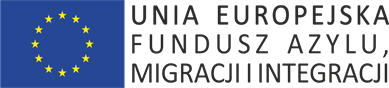 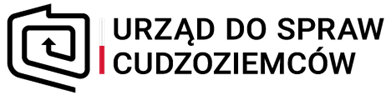 Wynik zapytania ofertowego:W dniu 23 listopada 2021 r. dokonano wyboru ofert zgodnie z postawionymi w zapytaniu ofertowym na dostawę wyposażenia i sprzętu przeznaczonego dla osób z grup wrażliwych do ośrodka dla cudzoziemców w Podkowie Leśnej-Dębaku, kryteriami oceny wykonawców. Powyższe działanie realizowane jest w ramach nr 8/1-2015/BK-FAMI „Wsparcie materialne i edukacyjne dla cudzoziemców ubiegających się o udzielenie ochrony międzynarodowej w Polsce”, finansowanego ze środków Unii Europejskiej w zakresie Programu Krajowego Funduszu Azylu, Migracji i Integracji – „Bezpieczna przystań”.Urząd do Spraw Cudzoziemców dokonał wyboru najkorzystniejszej oferty spełniającej wymagania postawione w zapytaniu ofertowym i powierzył realizację  przedmiotowego zadania Wykonawcy Ronomed Sp. z o.o. Sp. K. z siedzibą we Wrocławiu.